PE and Sport Premium ReportWhat is the Sports’ Premium?     The government are spending over £450 million on improving physical education (PE) and sport in primary schools. The PE sports grant is a crucial element that helps us consistently raise attainment in PE. The grant is used to provide our school with new equipment and skilful, specialist coaches which help our children achieve! We have focused on raising the attainment of all pupils in our school. The specialist coaches are used for targeting year groups where the physical ability has been assessed as below expectation, but they also help our teachers raise the attainment of all pupils. The grant is also used to enter competitions with other schools in the borough and this has enabled the higher achievers in PE to be challenged and be more competitive.   We are looking at increasing the number of children who can achieve in sport but also provide a positive sporting atmosphere so children are encouraged to take part regardless of their ability. Providing a range of different sports introduced to the children has seen an increase in the numbers of children taking part in extra-curricular clubs.The sports’ grant is also used to provide the teachers with extra CPD training. Last year, coaches came in to teach alongside the teachers. Teachers are now much more confident to teach PE so this year the focus will be more on after school clubs and lunch time clubs (covid-19 restrictions permitting). Academic Year 2020 – 2021£19,673What we spent the grant on…NB The lockdown and bubble situation meant that the impact of the funding was reduced in 2020-21. This will be addressed in the 2021-22 school year.How we are spending the funding in 2021/2022Our allocated amount for 2020-2021 is £19,880   .The sports premium money will allow us to further strengthen the quality of our PE lessons, ensure children are provided with high-quality equipment also widen the opportunities available to children in lessons and at play times and encourage them to lead healthy lifestyles. FUTURE PLANNINGThis is just the beginning of the investment we are making into school sport. Over the next five years we will continue to invest the school sports premium into high quality teaching and resources for PE across the school and into the school grounds. At St. Andrew’s our aim for this funding is that there is a legacy after the funding stops. It is imperative that it is used in a way that demonstrates long term impact. We are hoping that effective professional development in physical education will fulfil this aim. Sports Premium FocusImpact of FundingTo ensure delivery of high quality sports’ provision in school.Premier sports consultants worked with pupils and staff (until lockdown made this impossible)Continue to replenish equipment so that children have high-quality resources to use.We audited the PE stockroom and ordered lots of new equipment that would benefit the children’s development in PE.To ensure staff ratios are maintained whilst taking children to swimming, during the netball club and whilst attending tournaments.  We used some of the money to help with maintaining the ratios needed for swimming & netball. Two members of staff ran the after school netball club. EYFS children to be involved in a range of engaging and developmental physical activities.We used some of the grant to buy new equipment for PE resources that we can use in EYFS PE lessons as well as outdoors. 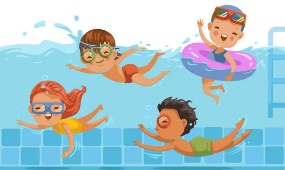 SWIMMING (Data for current Y6 pupils)SWIMMING (Data for current Y6 pupils)Swimming lessons at Salford Community Leisure Centre, WorsleyYear 5(current Y6) attended weekly swimming lessons. These have allowed children to learn the skills and gain the confidence that is needed to swim confidently.  Overall 17 (56%) of the pupils that attended the swimming programme attained the minimum standard required to achieve Key Stage 2Sports Premium Funding Focus 2021/2022Lunch time clubsTo engage and include all children in fun, physical activities during lunch time sessions. We will be inviting coaches in at dinner times to positively influencing playground behaviour and ensure children are focused on engaging activities which will develop their physical skills, social skills and wellbeing.New EquipmentContinue to replenish PE and playground equipment, to help ensure high quality PE sessions are taking place and the equipment is of a very good standard.After School ClubsEnsure that all children have the best possible start in life by ensuring their health and wellbeing is of paramount importance through the delivery of knowledgeable and skilful PE sessions and after school sessions. Competitions To fund transport (mini bus) to enable us to take part in the competitive tournaments with other schools in the local area.Swimming lessonsTo continue to provide our children with free swimming lessons in Years 4&5.